Curriculum vitae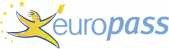 OSOBNE INFORMACIJE   Doc. dr. Husein Mehmedović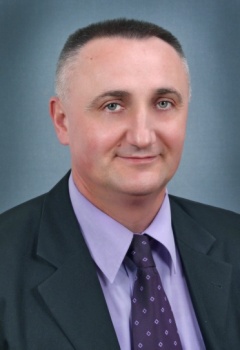    Brijesnica Mala, Doboj Istok 74206 Bosna i Hercegovina     +387 61 / 998-384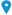 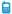 mehmedovic.gr@gmail.com 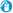 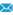 Spol Muški | Datum rođenja 27.09.1967 | Državljanstvo BiHRADNO ISKUSTVO	                  1996--- Radni odnos zasnovao je 1996.godine u poljoprivrednoj zadruzi „Kooperativa“ u Lukavici na radnom mjestu  direktora zadruge. Od 1997.godine počinje da radi u J.U. Mješovita srednja škola „Gračanica“, na poslovima profesora ekonomske grupe predmeta, gdje radi do  danas. Položio je stručni ispit 2002.godine za samostalno izvođenje nastave. Stekao je više stručno zvanje profesor savjetnik 2015.godine. Angažovan je kao profesor spoljni saradnik na  nastavnim predmetima Monetarne i Međunarodne finansije od akademske 2017/18. godine na Ekonomskom fakultetu Internacionalnog univerziteta u Travniku. OBRAZOVANJE I OSPOSOBLJAVANJE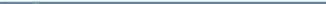 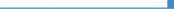                  2017   2012-20152008-20091991-1996Izabran je u naučno-nastavno zvanje docenta iz naučne oblasti ekonomskih nauka na Fakultetu za menadžment Internacionalnog univerziteta u BrčkomDoktorski studij Ekonomski fakultet, Internacionalni univerzitet Travnik. Odbranio doktorsku disertaciju 2015. pod naslovom „Implementacija municipalnih obveznica kao instrumenta finansiranja lokalnih zajednica u BiH“Trenutno radi drugu doktorsku disertaciju iz oblasti finansija na Ekonomskom fakultetu u Subotici.Master studijEkonomski fakultet Subotica Univerzitet u Novom Sadu. Odbranio master rad 2009., pod naslovom „Kreditna funkcija poslovnih banaka“Dodiplomski studijEkonomski fakultet Subotica Univerzitet u Novom Sadu; diplomireni ekonomista- smijer agroekonomijaOSOBNE VJEŠTINE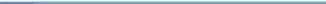 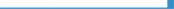 Materinski jeBosanski Ostali jeziciEngleski jezikB1	B1	B  B1	B1Komunikacijske vještine	▪ Dobre komunikacijske vještine su stečene tokom studija i realizacije nastavnog procesaOrganizacijske / rukovoditeljske        vještineIskustvo u organizaciji sajmova,  konferencija i savjetovanja. Iskustvo u osnivanju i vođenju omladinskih i malih porodičnih preduzeća , razradi poslovnih planova                         Poslovne vještine	▪ Timski rad (istaknut kroz rad na projektima)Javni govor i prezentacijske vještine (razvijene  kroz učešće na konferencijama, prezentacijama i svakodnevnim nastavnim aktivnostima)Vozačka dozvola	▪ B  kategorijaRačunalne vještine	▪ Vladanje alatima Microsoft  OfficeOsnovno poznavanje pretraživanja baza         Sajmovi, takmičenja, projekti, stručna usavršavanjaOd 2002.godine uključen je u projekat norveške vladine organizacije BiP (Business innovation programs i fonda otvoreno društvo BiH), gdje radi kao certifikovani trener i projekt menadžer u obuci profesora koji se obučavaju za vođenje omladinskih preduzeća. U ovoj oblasti  prošao je sve vrste edukacije za rad i samostalno vođenje treninga za profesore i obuku omladinskih preduzeća za samostalan rad.U periodu od 2002. do 2010.godine obučio je 80 omladinskih preduzeća sa 350 učenika u JU MSŠ „Gračanica“ sa kojima je učestvovao na regionalnim, državnim i međunarodnim sajmovima omladinskog poduzetništva. Zahvaljujući rezultatima na sajmovima omladinskog poduzetništva kako u BiH  tako i na međunarodnim sajmovima, proglašen je za najuspješnijeg trenera mentora omladinskih preduzeća u BiH  i regiji.Na sajmu u Gradačcu, 2003.godine preduzeće koje je vodio “Ringe Raja“ osvojilo je prvo mjesto u kategoriji najbolji štand.Na sajmu u Tuzli, 2004.godine preduzeća pod njegovim mentorstvom su osvojila prvo, dva druga i treće mjesto u različitim kategorijama, dok je preduzeće „Sirki Kiki“ proglašeno kao sveukupno najbolje ocijenjeno preduzeće u BiH, tako da su iste godine predstavljali Bosnu i Hercegovinu na međunarodnom sajmu u Norveškoj.Na sajmu u Banja  Luci 2005. godine tri preduzeća su osvojila tri prva mjesta u različitim kategorijama, a preduzeće „Eskimo“ je osvojilo prvo mjesto u kategoriji najbolji proizvod.Na sajmu u Sarajevu 2006.godine omladinsko preduzeće „Buffy“ je proglašeno kao sveukupno najbolje omladinsko preduzeće u BiHNa sajmu u Doboju 2007. godine omladinsko preduzeće „Negro“ je osvojilo prvo mjesto u kategoriji najbolji proizvod, tako da je ovo preduzeće  predstavljalo Bosnu i Hercegovinu na međunarodnom sajmu u  Rumuniji.Na sajmu omladinskog poduzetništa u Srebreniku 2008. godine četiri preduzeća osvojila su dva prva mjesta, jedno drugo i treće mjesto, dok je preduzeće „Aqua“  osvojilo prvo mjesto u kategoriji najbolji štand, a omladinsko preduzeće „Magic“  prvo mjesto u kategoriji najbolji proizvod.Na sajmu omladinskog poduzetništva u Lukavcu 2009. godine omladinsko preduzeće „Siguran korak“ ocijenjeno je kao sveukupno najbolje omladinsko preduzeće i to preduzeće je predstavljalo BiH na međunarodnom sajmu u  Crnoj Gori.Na sajmu poduzetništva u Banja Luci 2010. godine preduzeće  „Arthur“ je osvojilo prvo mjesto u kategoriji  najbolji štand.U organizaciji UNDP i Networks Fondacije 18.03.2017. godine u Tešnju održan je Start-up dan “KRENI” Budi dio rješenja, tvoja ideja može da pokrene zajednicu. Kao mentor sa Omladinskim preduzećem “Motikos” zauzeo je treće mjesto za najbolju poslovnu ideju. Na državnom polufinalnom takmičenju srednjoškolaca u preduzetništvu”Munja business  challenge 2017” održanom u Tuzli 07.04.2017.godine  sa O.P.”Kućice i šadrvani”zauzeo je prvo mjestoU okviru stručnog usavršavanja učestvovao je na međunarodnoj ljetnoj školi, Make a Difference become a Creative EU LEADER of Change, kongresni centar Ohrid, organizatori Univerzitet „ Ćirilo i Metodije“ iz Skoplja, Ekonomski fakultet Skoplje, 9-15 august 2015.godina, Republika Makedonija.U periodu od 20.10.2016. do 24.11.2016. radio je kao predavač na projektu Federalnog zavoda za zapošljavanje i Službe za zapošljavanje Zeničko-Dobojskog kantona pod nazivom „Kako pokrenuti vlastiti biznis ( od ideje do biznisa)“ u 12 opština Zeničko-Dobojskog kantona.Pored redovnih obaveza koje je imao u nastavi i izvan nastave 2012. godine obavljao je dužnost pomoćnika direktora za teoretsku nastavu.Radio je na izradi većeg broja projekata i poslovnih planova u okviru različitih oblasti kao što je poljoprivreda, zanatstvo,seoski turizam,ekologija i drugi.                        BIBLIOGRAFIJACurriculum vitae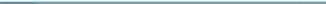 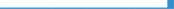                                      Knjige:Husein Mehmedović,  Modeli otvaranja i finansiranja malih porodičnih preduzeća,  univerzitetski udžbenik u  izdanju Ekonomskog fakulteta Internacionalnog univerziteta u Travniku, 2016. godine.Husein Mehmedović, Poslovne prilike i mogućnosti (samo)zapošljavanja u poljoprivredi, univerzitetski udžbenik u  izdanju Ekonomskog fakulteta Internacionalnog univerziteta u Travniku, 2017. godine.Husein Mehmedović, Saša Gravorac, Goran Šijan, univerzitetski udžbenik pod nazivom Finansijska tržišta, instrumenti i institucije, u izdanju Internacionalnog univerziteta u Travniku, 2018. godine.Husein Mehmedović,  univerzitetski udžbenik pod naslovom Osnove monetarnih i međunarodnih finansija, u izdanju Ekonomskog fakultata Internacionalnog univerziteta u Travniku, 2019. godine.                                      Recenzija knjiga: „Od ideje do biznisa“, autori, Edin A janovića i Bajrzuin Hajro Planjac, 2016. godine.„Intelektualci i studenti područja Doboj Istoka“,  autor, Osman Hadžić, 2017. godine.„Knjigovodstveni praktikum“,  autor, Edin Ajanović, 2017. godine.„Menadžment ljudskih resursa“, autori , Asib Alihodžić, Bajruzin Hajro Planjac, Aid Haskić, 2018. godine.                                   Članci: Romana Petrović, Husein Mehmedović, “Monitoring kreditnog portfolija banke“, časopis, „Anali“, Ekonomski fakultet u Subotici, broj 27, Subotica 2012.godina.Rada Simetić, Husein Mehmedović„Upravljanje operativnim rizikom banaka“, časopis, „Anali“, Ekonomski fakultet u Subotici, broj 29, Subotica 2013. godine. Milivoje Davidović, Husein Mehmedović, Goran Šijan, Darko Marjanović, „Measurement of investment portfolio performances“, časopis, „TTEM“, vol.8, No. 2., 2013. godine, Sarajevo, BiH.Milivoje Davidović, Marina Grubor, Husein Mehmedović,  „Ciljanje inflacije: Determinante, preduslovi, efekti“, časopis, „Ekonomske teme“, broj 51(2), Ekonomski fakultet Niš, 2013. godine.Goran Šijan, Saša Gravorac, Husein Mehmedović,”Raspodjela neto dobitka sa posebnim osvrtom na ulaganja u tradicionalne finansijske instrumente”, časopis, “Anali” broj 37. Ekonomski fakultet Subotica, 2017.godine.Bogdan Laban, Saša Gravorac, Goran Šijan, Husein Mehmedović, „Organizacija koja uči VS. Intelektualni kapital - dva put u funkciji istog cilja“, časopis, „Ekonomski izazovi“, u izdanju Internacionalnog univerziteta u Novom Pazaru, Republika Srbija, 2018. godine.                              Konferencije, savjetovanja: Romana Petrović, Jelena Miljanski, Husein Mehmedović,„Finansiranje preduzeća primjenom hedžing metoda u uslovima finansijske krize“XVII Internacionalni naučni skup SM 2012, Strategijski menadžment i sistem podrške odlučivanju u strategijskom menadžmentu, Subotica- Palić, 20.04.2012.godine, Ekonomski fakultet Subotica.Romana Petrović, Milivoje Davidović, Husein Mehmedović, „Relevantnost primjene Altmanovog - Z skor modela u uslovima finansijske krize“Treći naučni skup sa međunarodnim učešćem, Univerzitet „Edukons“ Sremska Kamenica, drugi talas ekonomske krize , posljedice na privredu regiona i moguća riješenja, Sremska Kamenica, 24-25 maj 2012.god.Husein Mehmedović, „Credit risik menagment technology“, II Međunarodni simpozijum inžinjerski menadžment i konkurentnost EMC 2012.godine, Univerzitet Novom Sadu, Tehnički Fakultet“ Mihajlo Pupin“, Zrenjanin 22-24. Juni 2012.godine.Husein Mehmedović,  „Rangiranje i stopa delikvencije municipalnih obveznica: Empirijska analiza“ X Međunarodna konferencija pravni i ekonomski aspekti procesa integracije zemalja jugoistične evrope u Evropskoj uniji sa posebnim osvrtom na Bosnu i Hercegovinu, Internacionalni univerzitet Travnik od 18-19. decembra. 2014. god. Vlašić- Travnik, BiH.Husein Mehmedović,  „Optimalan model za implementaciju municipalnih obveznica u Bosni i Hercegovini“, XI Međunarodno savjetovanje „ Saobraćajni i ekološki problemi država u tranziciji sa aspekta integracije u EU“ Internacionalni univerzitet Travnik u Travniku, 22-23 maja 2015.godine.Husein Mehmedović, Goran Šijan, Nadina Moralić,  „Svop kao instrument upravljanja tržišnim rizicima u tranzicijskim zemljama“, XII Međunarodna konferencija, „Tranzicijski izazovi u BiH i zemljama Zapadnog balkana sa pravnog, ekonomskog i komunikacijskog aspekta“, Internacionalni univerzitet Travnik, 18-19, decembar, 2015.godine, Vlašić- Travnik, BiH.Husein Mehmedović, Goran Šijan, Branko Veselinović, „Mogućnosti (samo)zapošljavanja u poljoprivredi“, XIV Međunarodna konferencija, „Korporativna sigurnost u BiH i zemljama Zapadnog Balkana sa ekonomskog, pravnog i komunikološkog aspekta“, Internacionalni univerzitet Travnik, Ministarstvo privrede Srednjebosanskog kantona u saradnji sa akademskim partnerima, Univerzitet „Union Nikola Tesla“ Beograd i Evropski univerzitet Skoplje, 16-17, decembar, 2016. godine, Vlašić-Travnik, BiH.Goran Šijan, Saša Gravorac, Husein Mehmedović, ”Digitalno poslovanje i reperkusije na intelektualni agregat kompanije - saglasje u (ne)saglasju”, XXII Internacionalni naučni simpozijum SM 2017, “Strategijski menadžment i sistemi podrške odlučivanju u strategijskom menadžmentu”,Ekonomski fakultet Subotica, Palić, 2017.Husein Mehmedović,  Goran Šijan, Saša Gravorac, Edin Ajanović, Branko Veselinović, ”Otvaranje novih radnih mjesta u okviru  organske poljoprivredne proizvodnje sutrašnjice”, XV Međunarodno savjetovanje, “Saobraćajni, ekološki i ekonomski problemi i perspektive rješavanja u zemljama Zapadnog Balkana s osvrtom na BiH”, Internacionalni univerzitet Travnik, Travnik-Vlašić, 2017.Husein Mehmedović, Goran Šijan, Saša Gravorac, „Mala porodična preduzeća u funkciji otvaranja novih radnih mjesta u cilju ostanka mladih u BiH“,XVI Međunarodna konferencija, „Ekonomsko, pravno, komunikacijski aspekti zemalja Zapadnog balkana sa posebnim osvrtom na Bosnu i Hercegovinu u procesu pristupa Evropskoj uniji“, Internacionalni univerzitet Travnik, Travnik-Vlašić,15-16,decembar, 2017. godine.Husein Mehmedović, „ Ekonomski i ekološki aspekti upotrebe goveđeg i konjskog đubriva u cilju energetske efikasnosti i proizvodnje organske hrane“, XVII Međunarodno savjetovanje „Trendovi, tehnološke inovacije i digitalizacija u saobraćaju, ekologiji i logistici u funkciji održivog razvoja“ koju je organizovao Internacionalni univerzitet Travnik u saradnji sa akademskim partnerima Rezekne univerzitet, Latvija, Univeritet Janusz Korczak, Poljska, Univerzitet Udine, Italija-odjel za poljoprivredu i animalnu nauku i Ekološki istraživački institut, Italija, 11-12. Maja 2018. godine.Husein Mehmedović, “Znanje i obrazovanje u funkciji bržeg privrednog razvoja Bosne i Hercegovine” Internacionalni univerzitet Travnik u saradnji sa akademskim partnerom Univerzitet Indonezija, Depok organizovao je  XVIII Međunarodnu konferenciju „Trendovi razvoja zemalja Zapadnog Balkana zasnovani na znanju sa posebnim osvrtom na BiH u procesu pristupanja EU“, koja se održala 14 i 15. Decembra 2018. godine na Vlašiću u Hotelu Pahuljica.Husein Mehmedović, „Opravdanost naplate putarina, taksi, akciza i poreza u cilju izgradnje putne infrastrukture u BiH“ Internacionalni univerzitet Travnik u saradnji sa akademskim partnerima: Univerzitet za audiovizuelne umjetnosti ERSA, Sjeverna Makedonija i Prirodno-matematički fakultet Univerziteta u Novom Sadu, Republika Srbija, organizovao XIX Međunarodno savjetovanje „Inovativnost i istraživanje u funkciji tehničko-tehnoloških promjena u saobraćaju, ekologiji i logistici“, koja se održala 07-08. Juna 2019. godine u hotelu „Pahuljica „ na Vlašiću.Husein Mehmedović, Narajan Mehmedović, „Državni nameti u funkciji izgradnje auto puteva u Bosni i Hercegovini“, SaTIP Publisher Ltd. Vrnjačka Banja, Republika Srbija. IX Međunarodna konferencija „Ekonomija i menadžment zasnovani na novim tehnologijama“, koja se održala od 23-26. Juna 2019. godine u hotelu Breza u Vrnjačkoj Banji.Husein Mehmedović, Narajan Mehmedović,  „Uticaj nadolazeće ekonomsko-finansijske krize na odlazak mladih inženjera iz zemalja Zapadnog Balkana“, XX međunarodna konferencija „ekonomija i globalizacija, vladavina prava i mediji u uslovima digitalizacije u zemljama Zapadnog Balkana“   13. i 14.12.2019. godine, hotel Pahuljica, Vlašić, BiH.Husein Mehmedović, Narajan Mehmedović, „Perspektiva upotrebe kriptovaluta u Bosni i Hercegovini“, SaTIP Publisher Ltd. Vrnjačka Banja, X Međunarodna konferencija „Ekonomija i menadžment zasnovani na novim tehnologijama“, koja se održala od 21 do 24. Juna 2020. godine u  u Vrnjačkoj Banji, Republika Srbija